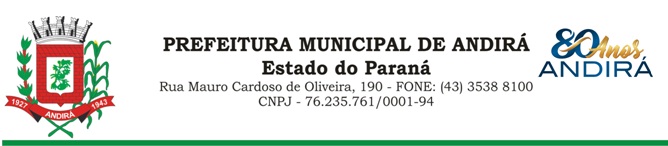 PORTARIA Nº. 17.351 DE 04 DE AGOSTO DE 2023            IONE ELISABETH ALVES ABIB, Prefeita Municipal de Andirá, Estado do Paraná, usando de suas atribuições que lhe são conferidas por lei, e		CONSIDERANDO a Portaria nº. 17.307 de 20 de julho de 2023, a qual concedeu 30 dias de férias, a partir do dia 01 de agosto de 2023, da Servidora VITÓRIA MIYAO GOMES,R E S O L V E:      Art. 1º - Interromper, a partir do dia 07 de agosto de 2023, as férias da Servidora Pública Municipal VITÓRIA MIYAO GOMES, ocupante do cargo de AGENTE ADMINISTRATIVO - PSS. A referida Servidora atualmente está lotada na Secretaria Municipal de Administração e Planejamento. Art. 2°- Esta Portaria entra em vigor na data de sua publicação.Art. 3º- Ficam revogadas as disposições em contrário.Paço Municipal Bráulio Barbosa Ferraz, Município de Andirá, Estado do Paraná, em 04 de agosto de 2023, 80º da Emancipação Política.IONE ELISABETH ALVES ABIBPrefeita Municipal